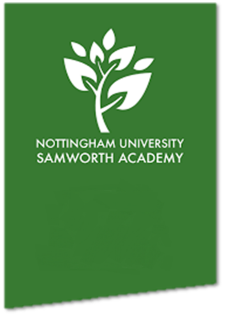 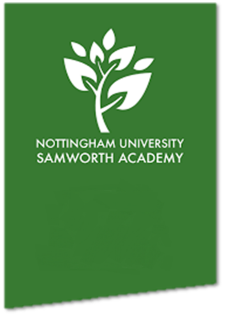 Task NumberTask What to doTasks Week 2Lesson 1 of 5Language Paper 2 Section A Reading Practice. You will find everything you need in the Language Paper 2 Resource Pack.Start on p16.Read the Guardian article  “Thousands evacuated in fire” and Samuel Pepys’ diary entry on pages 16-19. Answer the questions taking care with timings- 1 hour total including reading time.Q1 - 5 marks 5 minutesQ2 - 8 marks 10-12 minutesQ3- 12 marks 12-15 minutesQ4 - 16 marks 20 minutesEmail your answers to your English teacher who will mark them and email you back feedback.Tasks Week 2Lesson 2 of 5Language Paper 2 Section B Reading Practice. You will find everything you need in the Language Paper 2 Resource Pack on page 19.Now it’s time to get creative!Turn to page 13 do the Section B writing task- write a letter to your council. Use the tips and do a detailed plan. Email your response (and your plan!) to your English teacher who will mark it and email you back feedback.Week 2 Lesson 3 of 5Language Paper 2 Section A Reading Practice. You will find everything you need in the Language Paper 2 Resource Pack.Start on p20.Read the diary entry from Captain Slocum and the McArthur sailing article on pages 20-23. Answer the questions on p24-25 taking care with timings- 1 hour total including reading time.Q1 - 5 marks 5 minutesQ2 - 8 marks 10-12 minutesQ3- 12 marks 12-15 minutesQ4 - 16 marks 20 minutesEmail your answers to your English teacher who will mark them and email you back feedback.Week 2Lesson 4 of 5Literature Paper 2 Poetry Revision.You will find everything you need in the Literature Poetry Revision Pack. Start on p12.Read the poems and accompanying annotations again for The Prelude and My last Duchess p12-16.Make revision cards summarising the ideas you have about the poem and the poets’ methods.Week 2 Lesson 5 of 5Literature Paper 2 Poetry Revision.You will find everything you need in the Literature Poetry Revision Pack.Start on p12.Read the poems and accompanying annotations again for The Prelude and My last Duchess p12-16 . Create a venn diagram to compare similarities and differences. Email it to your teacher for feedback (take a photo if you do it on paper).A. Advanced Adjectives: CharacteristicsA. Advanced Adjectives: CharacteristicsB. Advanced VerbsB. Advanced VerbsC. Advanced NounsC. Advanced NounsNew vocabularyMeaningNew vocabularyMeaningNew vocabularyMeaning1. endemicwidespread1. acquiesce accept reluctantly1. antithesisopposite2. erroneousmistaken2. ameliorate make better2. autocracyone person in power3. fastidiousfinicky3. antagonisewind up3. conjecturespeculation4. furtivesecretive4. delineatedescribe precisely4. enmityhatred5. impeccableflawless5. deridemock5. epiphanysudden understanding6. implacablerelentless6. emboldenencourage/give courage6. faux pasmistake7. insolentdisrespectful7. ensnaretrap7. gravitasseriousness8. invidiousunpleasant/awkward8. extolpraise8. infancyearly stages9. jocularjokey9. fabricateinvent to deceive9. interludepause10. judiciouswise10. incensemake furious10. invectiveInsulting language11. loquacioustalkative11. inhibitprevent11. lexiconvocabulary12. nefariouswicked12. lambastcriticise12. maximsaying13. obstreperousunruly13. pacifycalm13. nuancesubtle difference14. salubriouswholesome14. renege go back on a promise14. panaceacure-all15. stridentforceful15. subjugate overpower15. penchanthabitual liking